2Tuesday, March 8th –   day at Paulette Billa school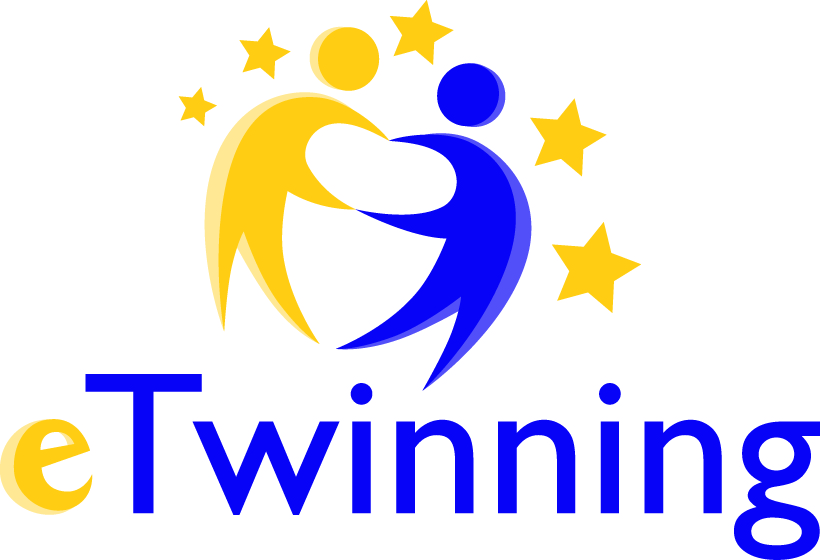 EUROPE’S ABC OF SUPERFOODS MENU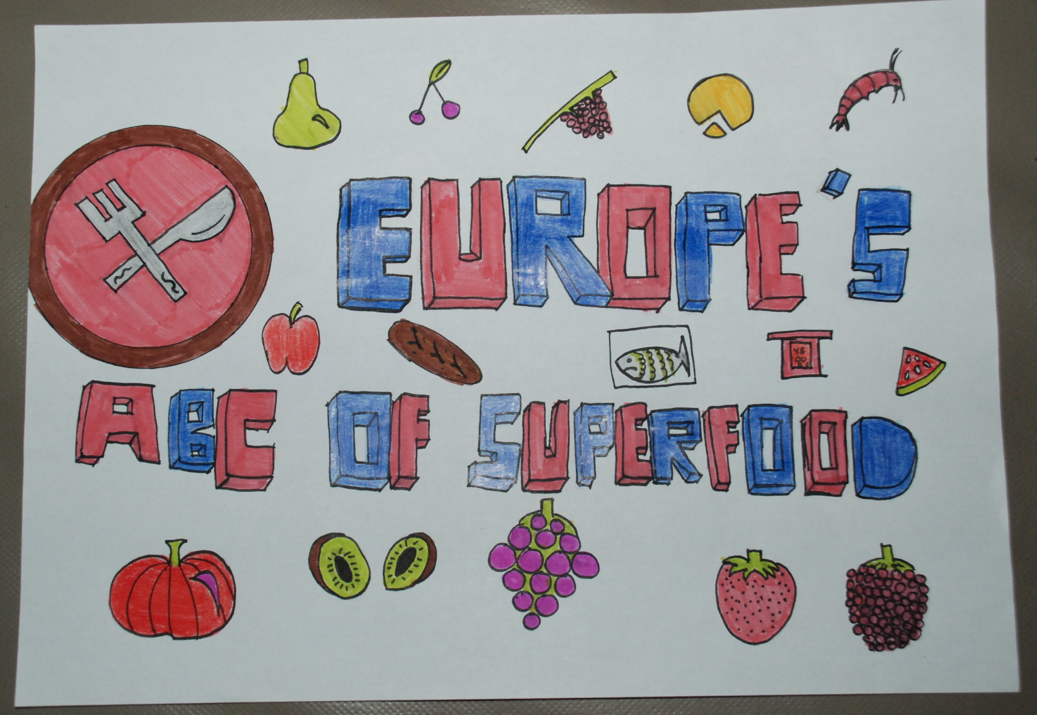 Pomegranate juice 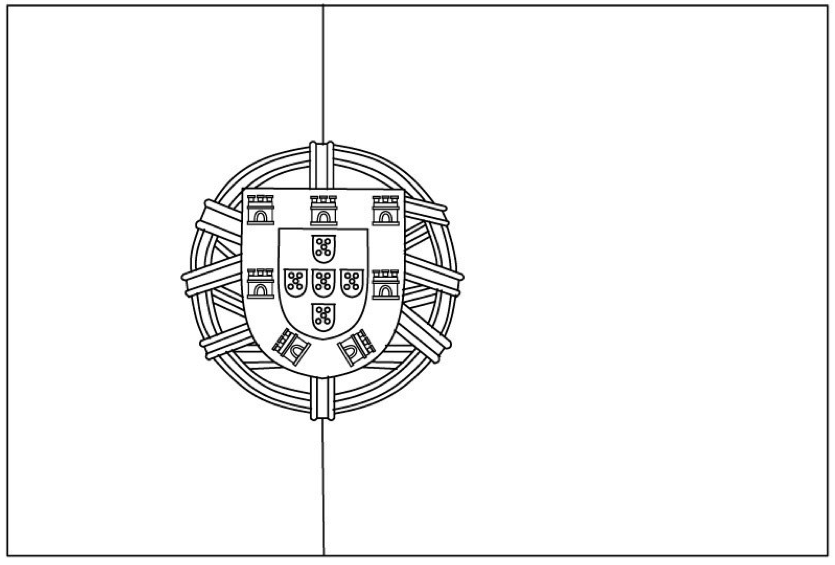 Bruschettas with Tomatoes and Olive Oil 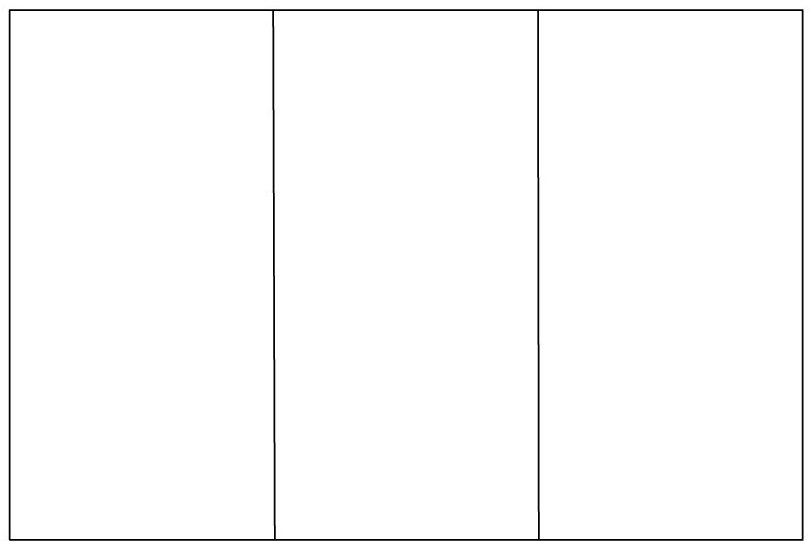 Artichokes with Yoghurt sauce 
Cocido Madrileño with Chick peas  
Baked Apples with Cinnamon and Honey 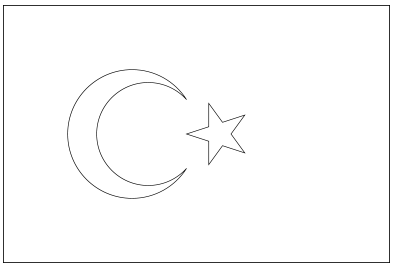 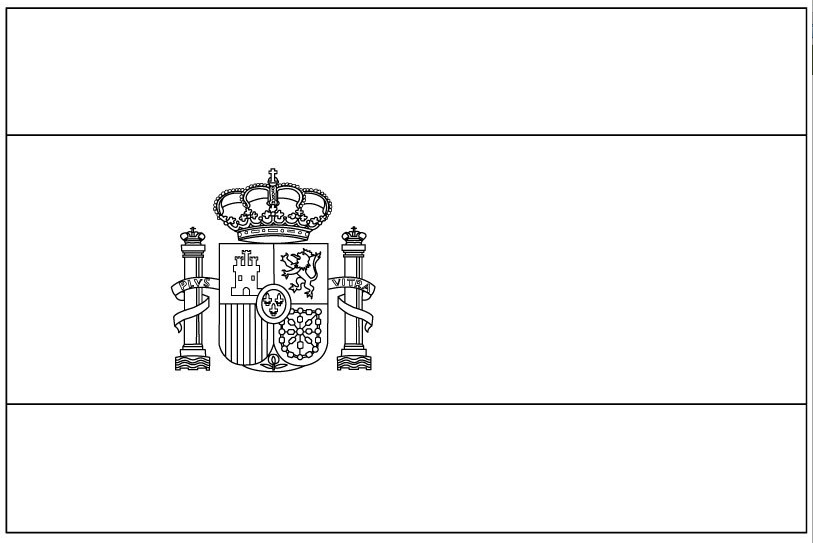 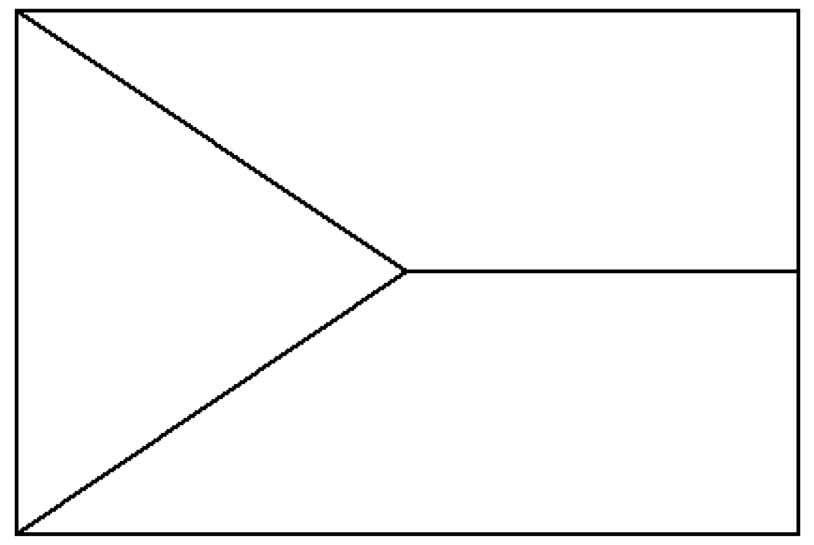 Cookies with Honey, tahini and Oats  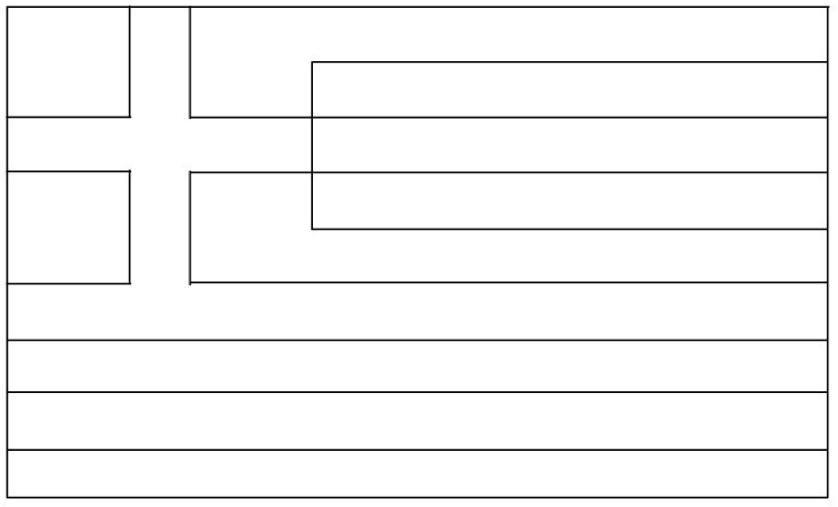 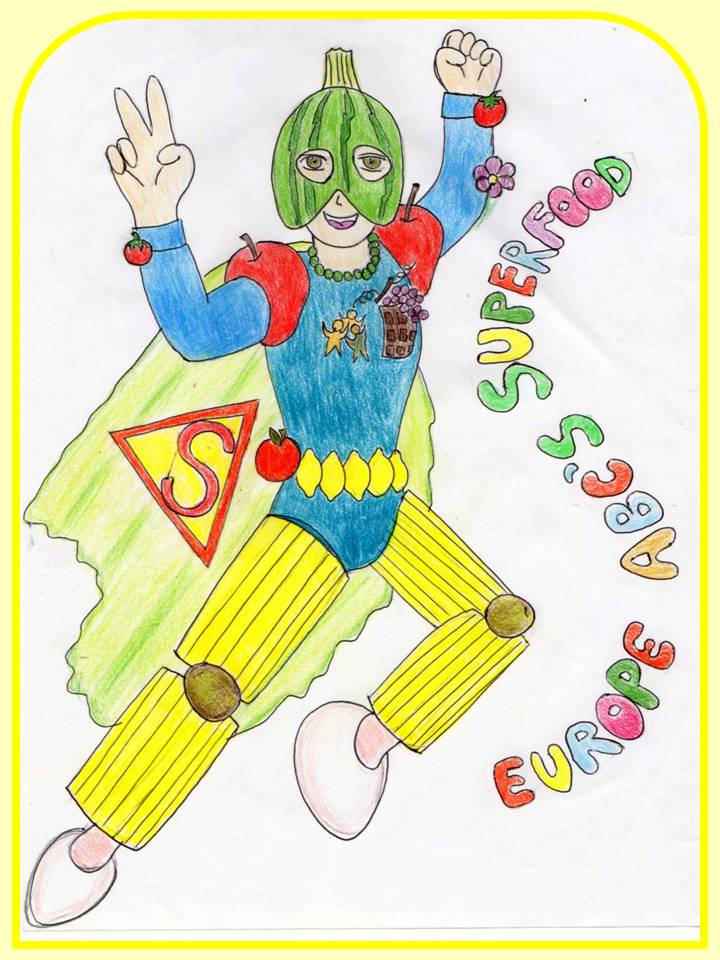 